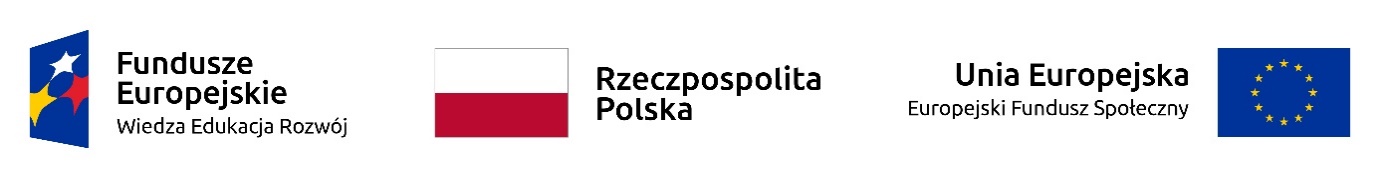 Opracowano w ramach realizacji projektu 
„Kształcenie kadr dla sportu – zintegrowany program uczelni” POWER. 03.05.00-00-z051/18-00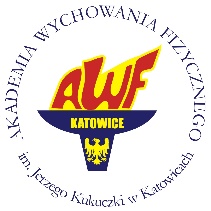          Akademia Wychowania  Fizycznego           im. Jerzego Kukuczki w KatowicachEfekty uczenia się dla zajęć Rozwiązywanie problemów i konfliktówForma oceny efektów uczenia sięZadanie 2 Moduł Moduł: Dodatkowe zajęcia z pracodawcami zwiększające kompetencje z zakresu komunikacjiNazwa zajęć: Rozwiązywanie problemów i konfliktówModuł: Dodatkowe zajęcia z pracodawcami zwiększające kompetencje z zakresu komunikacjiNazwa zajęć: Rozwiązywanie problemów i konfliktówRok: 2020/2021 nabór pierwszy          2021/2022 nabór drugiRok: 2020/2021 nabór pierwszy          2021/2022 nabór drugiRok: 2020/2021 nabór pierwszy          2021/2022 nabór drugiForma zajęć: wykłady / ćwiczenia / zajęcia wyjazdowe*Forma zajęć: wykłady / ćwiczenia / zajęcia wyjazdowe*Wymiar zajęć: 4  godzinyLiczba punktów ECTS: Nie dotyczy Liczba punktów ECTS: Nie dotyczy Forma studiów:                                stacjonarne Forma studiów:                                stacjonarne Forma studiów:                                stacjonarne Profil kształcenia: praktyczny Profil kształcenia: praktyczny Prowadzący zajęcia:Prowadzący zajęcia:Wymagania wstępneUczestnik jest studentem AWF Katowice biorącym udział w module II w projekcie „Kształcenie kadr dla sportu – zintegrowany program uczelni” POWER. 03.05.00-00-z051/18-00KodOpis przedmiotowych efektów uczenia sięCharakterystyki II Stopnia Polskiej Ramy KwalifikacjiSektorowa Rama Kwalifikacji w SporcieW zakresie wiedzy - student zna i rozumie:W zakresie wiedzy - student zna i rozumie:W zakresie wiedzy - student zna i rozumie:W zakresie wiedzy - student zna i rozumie:K_W05Posiada wiedzę na temat komunikacji interpersonalnej i społecznej, metody prowadzenia dyskusji i rozwiązywania problemów. Wie jak zdefiniować problem.P6S_WKSRKS 5W zakresie umiejętności – student potrafi:W zakresie umiejętności – student potrafi:W zakresie umiejętności – student potrafi:W zakresie umiejętności – student potrafi:K_U05Obserwuje, wyszukuje, przetwarza i interpretuje informacje z różnych źródeł. Potrafi wykorzystywać posiadaną wiedzę – formułować i rozwiązywać złożone i nietypowe problemyP6S_UUSRKS 5W zakresie kompetencji społecznych – student jest gotów do:W zakresie kompetencji społecznych – student jest gotów do:W zakresie kompetencji społecznych – student jest gotów do:W zakresie kompetencji społecznych – student jest gotów do:K_K05Myśli i działa w sposób przedsiębiorczy. Jest gotów krytycznej oceny posiadanej wiedzy i odbieranych treści.P6S_KOSRKS 6Treści programowe Treści programowe Lp.Treści programowe – wykłady1.Nie dotyczy Lp.Treści programowe – ćwiczenia1.Charakterystyka pojęć problem i konflikt2.Strategie radzenia sobie z konfliktami3.Rola lidera w rozwiązywaniu napięć i konfliktów4.Techniki skutecznej komunikacji werbalnej i niewerbalnejLp.Treści programowe zgodne z wymogami porozumień z Polskimi Związkami Sportowymi1.Nie dotyczy Wykaz literatury podstawowej i uzupełniającejLiteratura podstawowa:F. Bohm "Rozwiązywanie konfliktów. wyd.3", wyd. Bl Info, 2014r.M. Deutsch, P.T. Coleman "Rozwiązywanie konfliktów. Teoria i praktyka", wyd. Uniwersytet Jagielloński Kraków, 2005r.T. Król "Zegar rozwiązywania problemów", wyd. Onepress, 2018r.M. Robson "Grupowe rozwiązywanie problemów", wyd. PWE, 2005r.S. Chełpa, T. Witkowski "Psychologia konfliktów", wyd. Bez Maski, 2015r. Literatura uzupełniająca: 1. Forma i warunki zaliczenia zajęć, w tym zasady dopuszczenia do egzaminu / zaliczeniaObecność oraz aktywne uczestnictwo.Metody sprawdzania i kryteria oceny efektów uczenia się uzyskanych przez studentówObserwacja, dyskusja dydaktyczna.Stosowane metody dydaktyczneMetody praktyczne, podające, dyskusja, praca indywidualna i grupowaNakład pracy studenta - bilans punktów StacjonarneNiestacjonarneGodziny kontaktowe z nauczycielem akademickim:4Nie dotyczy Samodzielna praca studenta:-Łączny nakład pracy studenta wynosi: 4 godziny, co odpowiada      punktom ECTSŁączny nakład pracy studenta wynosi: 4 godziny, co odpowiada      punktom ECTSŁączny nakład pracy studenta wynosi: 4 godziny, co odpowiada      punktom ECTSPrzedmiotowe efekty uczenia sięSprawdzian praktycznySprawdzian/egzamin pisemnyBilans kompetencjiObserwacja/dyskusja dydaktycznaK_W05XK_U05XK_K05X